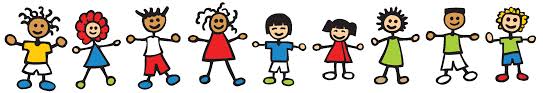 Date  __________________________________Patient #________3_____________________Symptoms/Concerns (include timeframe of symptoms when possible):   Child has been coughing and wheezing for 1 week.  Symptoms worsen at night.  Parents have concerns due to the child’s history with asthma.  Stuffy nose and cough produce brownish mucous. ___________________ _____________________________________________________________________________________________________________Prelimary Exam:  Child has chest pain when taking deep breaths.  Appears extremely tired. __________________________________________________________________________________________________________Temperature__100.5___Blood Pressure__115/74___Additional Information:   Child has not been active for over a week.  The last time the parents remember the child being active or outside was when they had a family yard clean up day.  They were outside all day raking and gathering leaves that had fallen this fall.  Even though the leaf piles were wet, the children still jumped in them to play.  The patient’s siblings are not sick but they do not suffer from asthma.  _____________________  _____________________________________________________________Other medications/Treatments:  Child takes prescription fluticasone and albuterol for asthma.  Parents have been using the nebulizer each night.  Tylenol to treat the low grade fever.__________ ________________________________________________________________________________________________________  _____Nurse: ______________________________________                                       Doctor:____________________________________		Mary Poppins   RN       						Dr. Seymour Payne  MD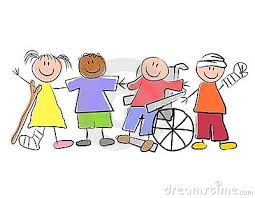 